Tisztelt Szülők!A Nagyboldogasszony Római Katolikus Gimnázium, Általános Iskola és Alapfokú Művészeti Iskola vezetősége és tantestülete az alábbiakban szeretné Önöket tájékoztatni a 2022/2023-as tanévben választható tanórán kívüli foglalkozásokról (szakkörökről). A foglalkozások szervezése a 20/2012. (VIII. 31.) EMMI rendelet 13. §, 13/A. §, 14. §. és 15. § alapján a következő elvek szerint történik.A foglalkozásokat elsősorban az iskola helyiségeiben szervezzük meg. Iskolán kívül szervezett foglalkozás esetén a tanulók felügyeletét a külső helyszínen, továbbá az oda- és visszajutás közben biztosítjuk. Az iskolán kívül szervezett foglalkozásról Önöket előzetesen tájékoztatjuk.Ha a tanulót – kérelmére – felvették a szabadon választott tanítási órára, a tanítási év végéig, vagy, ha a tanítási év vége előtt befejeződik, az utolsó tanítási óra befejezéséig köteles azon részt venni.A szabadon választott tanórai foglalkozást az értékelés és a minősítés, a mulasztás, továbbá a magasabb évfolyamra lépés tekintetében úgy kell tekinteni, mint a kötelező tanítási órát. A tanulónak – kiskorú tanuló esetén a szülőnek – írásban nyilatkoznia kell arról, hogy a szabadon választott tanítási órákra történő jelentkezés jogkövetkezményeit tudomásul vette (ld. mellékelt jelentkezési lap).A tanulónak, vagy kiskorú tanuló esetén a szülőnek írásban kell bejelentenie, ha a tanuló a következő tanítási évben már nem kíván részt venni a szabadon választott tanítási órán, továbbá ha jelentkezni kíván a szabadon választott tanítási órára.A tanuló május 20-áig jelentheti be a tantárgy és a felkészülési szint megválasztásával kapcsolatos döntését. A tanuló a tanév során egy alkalommal az igazgató engedélyével módosíthatja választását. A módosításra való kérelmet a szülő írásban nyújthatja be az erre a célra rendszeresített formanyomtatványon félévente egy időszakban (IX.1-15, és I.15-31).A 2022/2023-as tanévben választható szakkörök a mellékelt táblázatban olvashatók. Kérjük, hogy a jelentkezéseket a kitöltött, aláírt nyilatkozat osztályfőnöknél vagy a titkárságon való leadásával tegyék meg az 2022. május 20-ig2022. április 20.Varga BálintigazgatóJELENTKEZÉS TANÓRÁN KÍVÜLI FOGLALKOZÁSRA 2022/2023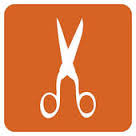 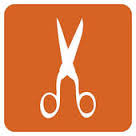 Név: ………………………….………………….. osztály : …..….A választható foglalkozások szervezésével kapcsolatos tudnivalókat megismertem, a jelentkezés jogkövetkezményeit tudomásul veszem.Kaposvár, 2022. május 20.	…………………………………………….….	…………………………………………….….	szülő (törv. képviselő)	tanulóÉvfolyamOsztályVálasztható tantárgyHeti óraszámPedagógusVÁLASZTÁS1-2.a,batlétika2Szerbné Szabó K3-8.a,batlétika (KASI)2Szerbné Szabó K1-4.a,btollaslabda2Gundy Richárd5-12.a,btollaslabda2Gundy Richárd4.a,bkosárlabda (KASI)2Gundy Richárd5.a,bkosárlabda (KASI)2Gundy Richárd6.a,bkosárlabda (KASI)2Gundy Richárd1-2.a,blabdarúgás2Zsámbok István3-4a,blabdarúgás2Gáspár András2.a,bröplabda1Kertész Gabriella3-4.a,bröplabda (KASI)3Kertész Gabriella5-6.a,bröplabda1Kertész Gabriella7-8.a,bröplabda1Kertész Gabriella9-12.a,bröplabda1Kertész Gabriella5-12.a,btömegsport/érettségi2Ivanics Beáta1-3.a,b"Dobd a kosárba"2Pöttendi Gábor4.a,bmatematika1Tóthné Kiss Katalin5-6.a,bLEGO1Nemes Katalin Teréz1-4.a,bkézműves1Marosi Jánosné1-4.a,bsakk1Kis-Bankné B. Terézia2-5.a,bkis kórus1Kalocsainé Pintér Mónika2.a,bangol1Kántor Flóra2.a,bnémet1Visnyei Katalin2.a,bnémet1Hajnal Eszter8.a,bangol szakkör (2. nyelv)2Komlóssyné Káldy Éva8.a,bnémet szakkör (2. nyelv)2Komlóssyné Káldy Éva9-12.a,bangol beszédgyakorlat (nyv., ér.)1Varga Bálint11-12.a,bangol nyelvvizsga előkészítő2Ács Katalin11-12.a,bspanyol szakkör1Ivanics Beáta12.a,bnémet nyelvvizsga előkészítő2Szigeti Mónika